Start: 19.30 uurGoedkeuring van het verslag van de vorige vergaderingReglement cultuurprijsTerugkoppeling van de gemeenteraadsbeslissing betreffende het noodfondsHerwerkte subsidiereglementen voorstellenWerkingssubsidies 2020Aanvragen infrastructuursubsidies Aanvragen projectsubsidies Bijzondere projectsubsidies Fjosterwijk 2022Goedkeuing van het verslag van de vorige vergaderingEr waren geen bijkomende opmerkingen bij het verslag  van de vorige vergadering, het verslag wordt door iedereen goedgekeurd.Reglement Cultuurprijs: De stand van zaken betreffende de cultuurprijs. Er wordt een nieuw overleg gepland om de werkgroep terug op te starten. Cultuurprijs: bekronen van een persoon of vereniging, die in het jaar voor de prijsuitreiking, op CULTUREEL vlak uitzonderlijk/ vernieuwend/ bijzonder werk heeft verrichtCultuurpluim: bekronen van persoon of vereniging, die zich in het jaar voor de prijsuitreiking, opmerkelijk of aanhoudend onbaatzuchtig heeft ingezet voor het culturele leven in ruime zin. Terugkoppeling van de gemeenteraadsbeslissing betreffende het noodfonds:Van de Vlaamse Overheid  wordt er aan onze gemeente een budget van 113.711,95 euro ter beschikking gesteld uit het Noodfonds voor cultuur, sport en media, naar aanleiding van de coronacrisis. Dit voor zowel sport-, jeugd- als socio-culturele verenigingen. Vanaf 2020-2022 -> 50% meer werkingssubsidies voor zowel sport, jeugd als cultuur = 54.681,00 euro voor 3 jaar. Dit omdat momenteel veel verenigingen inkomstenverlies kennen en voornamelijk financiële steun in het begin nodig is. Vanaf 2022-2024 elke goedgekeurde projectaanvraag (projectsubsidie) een extra premie van 250 euro. Dit omdat we een stimulans willen geven aan de verenigingen om het ‘dorp’ terug te laten leven en veel te organiseren.  Zo willen we ze ook activeren om meer te organiseren en zo ook meer inkomsten te genereren. Hiervoor wordt 30.000 euro voorzien gedurende 3 jaar, dit komt neer op 40 projecten per jaar.  Vanaf 2020 voorzien we 19,030, 95 voor de aankoop / ontwikkeling van materiaal zoals bv. wasstraten, plexi-schermen, hygiënepaketten,… dit om te zorgen dat de verenigingen terug hun activiteiten kunnen opstarten in veilige omstandigheden. In 2021  10,000 € voor verenigingen met eigen infrastructuur of parochiezalen die financiële moeilijkheden kennen door kosten aan infrastructuur. Herwerkte subsidiereglementen voorstellenAlle subsidiereglementen worden overlopen, zie  Power Point in bijlage. Opmerkingen en vragen betreffende de herwerking van de subsidies: cursief & onderlijnd, nadien de eventuele verduidelijking  en antwoorden op de vragen vanwege de schepen van cultuur of medewerker cultuur. 	De vereenvoudigde criteria gaan een verlies vormen voor de verenigingen. Er wordt uitgelegd dat het een vereenvoudiging van de aanvraagprocedure is, dat er een blinde controle gedaan werd om na te gaan bij welke categorie verenigingen behoren en nagegaan of het verlies of de winst binnen de limieten was. Uiteraard heeft een vereenvoudiging en een gelijktrekking van reglementen, zoals elke aanpassing van een reglement gevolgen op financieel vlak, maar bij de controle was het eerder in de positieve richting van de balans.Het is te moeilijk om van de ene categorie naar een andere over te kunnen stappen. Het is niet de bedoeling om naar een hogere categorie te ijveren. Een vereniging zal tot een categorie behoren en hierin blijven, hierdoor vergroot de voorspelbaarheid en door het nieuwe systeem weten de verenigingen vooraf aan hoeveel subsidies ze zich kunnen verwachten. Het noodzakelijk aantal inwoners dat van Hulshout dient te zijn is te hoog in de categorieën van de werkingsubsidies. Het is niet haalbaar voor verenigingen om (zoals gevraagd in categorie 3 en in categorie 4) 4 activiteiten, respectievelijk 6 activiteiten te organiseren voor het brede publiek. Welke activiteiten worden bedoeld en tellen mee bij de verschillende categorieën. Er wordt verwezen naar de verduidelijking in het reglement.De jeugdwerking bepaalt teveel in welke categorie men terecht komt, vooral in categorie 2 is dit niet haalbaar, in categorie 3 en 4 mag jeugdwerking maar dan geen verplichting dat deze van professionele aard moet zijn. De werkingssubsidies zijn afgestemd op sport en zijn moeilijk haalbaar voor cultuur. Er is effectief getracht de reglementen van zowel jeugd- sport en socio-culturele verenigingen op 1 lijn te zetten. Toch vormt cultuur hierin een uitzondering omdat het zo specifiek is daarom is dit reglement alleen van toepassing op cultuur.Wanneer mensen als vrijwilliger deelnemen aan activiteiten van het lokaal bestuur worden ze niet meer beloond. Er wordt verduidelijkt dat het een versoepeling is van de criteria om tot een categorie te behoren, geen straf. Er mag nog steeds vrijwillig meegeholpen worden bij evenementen.Wat betreft de projectsubsidies is het moeilijker om hogere projectsubsidies te verkrijgen, de meeste verenigingen komen slechts tot categorie 1 of 2. Voor bepaalde evenementen zal er mogelijks lager gescoord worden, maar er zijn ook heel wat evenementen waarbij men hoger dan de categorie 2 zal scoren, en dus voordeel zal halen uit dit nieuwe systeem. In het begin van het werkingsjaar (voor 31 oktober) alle activiteiten doorgeven voor projectsubsidies, om zeker te zijn van de subisidie,  is niet haalbaar. Hier is er geen verschil met het huidige reglement, ook nu is het zo dat wanneer men zijn projectsubsidie later aanvraagt, bij uitputting van het in het budget voorzien bedrag, men  geen subsidie meer kan verkrijgen. Men is alleen zeker van subsidie wanneer het voor 31 oktober van het voorafgaande jaar werd aangevraagd.Een tekort aan budget deed zich echter nog niet voor, er is meestal een overschot en ook voor de toekomst is berekend dat dit bedrag toereikend zou moeten zijn. ==> Alle opmerkingen worden meegenomen naar het volgende clusteroverleg waar ook de opmerkingen en vragen van de andere adviesraden worden bekeken en er mogelijke aanpassingen volgen.Werkingssubsidies 2020De werkingssubsidies voor 2020 worden gepresenteerd via de power point, hierbij zijn er geen opmerkingen.Gebaseerd op de gegevens (activiteiten) van 2019. Meesten hadden dit reeds ingediend. Terugkoppeling indien het puntensaldo afwijkend was van het puntensaldo op de  subsidieaanvraag. Deze terugkoppeling is per mail gebeurd aan de betrokken verenigingen. Verder bijft het puntensaldo ongewijzigd. Er zijn geen verdere opmerkingen hierover. Aanvragen infrastructuursubsidies 2 aanvragen worden ontvankelijk verklaard: Chiro Houtvenne voor het vervangen van de bestaande verlichting voor duurzame ledverlichting en het plaatsen van zonnepanelen --> dit project scoort het hoogst op de voorrangsregels en beleidsprioriteit --> voorstel om hiervan 9331.3 € te subsidiëren.Vzw Dakananders voor een kleine renovatie, het plaatsen van vaste zitbanken in 5 lokalen op de bovenverdieping om 6 stapelbedden van te maken.  Het voorstel is om voorrang te geven aan het duurzamere project van chiro Houtvenne en het bedrag van 9331.3€ aan hen toe te kennen. Vzw Dakananders zou dan het resterende bedrag, dat werd voorzien binnen het budget van 2021, namelijk  15.000€  – 9331,3€= 5668.7 € ontvangen voor deze werkzaamheden.Het voorstel wordt door de cultuurraad op deze manier goedgekeurd.Aanvragen projectsubsidiesOverzicht van de projectsubsidies terug te vinden in de power point. Opmerking van KWB Hulshout betreffende een activiteit die opgeschoven is naar het volgend jaar, de activiteit is dus niet volledig afgelast. De goedkeuring voor de subsidies blijven in dit geval geldig.   Bijzondere projectsubsidies FjosterwijkDoordat deze speciale editie van Fjosterwijk in 2020 niet is kunnen doorgaan maar verzet wordt naar 2022, wordt opnieuw de vraag aan de cultuurraad gesteld voor het toestaan van de bijzondere projectsubsidies voor deze feesten. De cultuurraad is akkoord gezien deze vorige keer ook goedgekeurd werd en geven een gunstig advies. Einde: 22.00 uurVolgende digitale vergadering: dinsdag 9 februari 20.00u. de secretaris,		de voorzitter,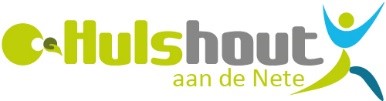 Prof.Dr.Vital Celenplein 2
2235 Hulshout
Tel: 015 24 26 77 -  Fax: 015 24 27 77
www.hulshout.be
sport@hulshout.beVERSLAGDigitale CultuurraadDigitale CultuurraadDatum vergadering16 december 202016 december 2020AanwezigenModelbouwteam Hulshout,  Ronny Broecks  KWB Hulshout, Walter ThijsFerm Hulshout, Viviane Van ThielenFemma Hulshout, Marina FeyaertsKF De Vredegalm, Philip De BieKF Eendracht maakt macht, Willy MonsecourKF Vereenigde Vrienden, Albert SerneelsFerm Houtvenne, Maria LaeremansFerm Hulshout, Viviane Van ThielenKWB Houtvenne, Leon Van OpstalKWB Hulshout, Walter ThijsWMB Landelijke Gilde, Rigo HuyskensOkra Westmeerbeek, Gilbert AnthoneSamana Hulshout, Yolande Van MeerbeeckSt. Adriaanskoor, René WoutersVzw De Kinder vriendjes, Erna GillisBorn2act, Davy LeersHeemkring Wadja, Leon DaemsSamana Westmeerbeek, Jan MonsecourSchepen van cultuur Elien BergmansModelbouwteam Hulshout,  Ronny Broecks  KWB Hulshout, Walter ThijsFerm Hulshout, Viviane Van ThielenFemma Hulshout, Marina FeyaertsKF De Vredegalm, Philip De BieKF Eendracht maakt macht, Willy MonsecourKF Vereenigde Vrienden, Albert SerneelsFerm Houtvenne, Maria LaeremansFerm Hulshout, Viviane Van ThielenKWB Houtvenne, Leon Van OpstalKWB Hulshout, Walter ThijsWMB Landelijke Gilde, Rigo HuyskensOkra Westmeerbeek, Gilbert AnthoneSamana Hulshout, Yolande Van MeerbeeckSt. Adriaanskoor, René WoutersVzw De Kinder vriendjes, Erna GillisBorn2act, Davy LeersHeemkring Wadja, Leon DaemsSamana Westmeerbeek, Jan MonsecourSchepen van cultuur Elien BergmansAfwezig/verontschuldigdHildegarde Raeymaekers, Davidsfonds An Van Der Borght,  Gezinsbond Houtvenne Paula Van Bael, MattheuskoorRode Kruis vzw, Jan PauwelsOkra Hulshout, George KorthoudtSamana Houtvenne, Brigitte LuytenDe Stekkebijters, Luc DutsGezinsbond Hulshout, Bart Wouters Toneel De Hulst, Frans BruyndonckxHildegarde Raeymaekers, Davidsfonds An Van Der Borght,  Gezinsbond Houtvenne Paula Van Bael, MattheuskoorRode Kruis vzw, Jan PauwelsOkra Hulshout, George KorthoudtSamana Houtvenne, Brigitte LuytenDe Stekkebijters, Luc DutsGezinsbond Hulshout, Bart Wouters Toneel De Hulst, Frans BruyndonckxVerslaggeverLies Sprenghers Lies Sprenghers 